                            МКОУ «Новокаякентская СОШ»                                          с. Новокаякент                      Каякентский район Республика Дагестан                 Игра «Угадай-ка генетические понятия»                                                     (для учащихся 9 классов)Автор: учитель биологии		МКОУ «Новокаякентская СОШ»Умалатова Равганият Бийбулатовна                                          с.Новокаякент                                             2017 г.   Пояснительная записка Данная игра Угадай-ка генетические понятия» рекомендуется для учащихся 9 класса. Материал можно использовать при прохождении темы «Основные понятия генетики» в 9 классах. Игра включает таблицу с генетическими определения и карточки с названиями генетических понятий, которые необходимо соотнести к соответствующим определениям. Игра проводится для проверки знаний учащихся генетических понятий.Задачи: проверка знаний учащихся генетических понятий.Оборудование: таблица с генетически определениями и карточками с названиями генетических понятий.                                 Игра «Угадай-ка генетические понятия»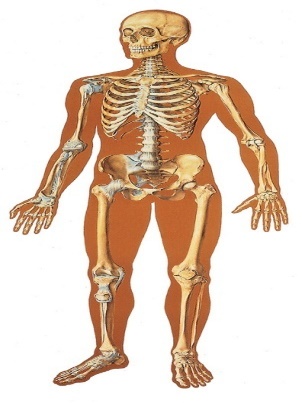 Карточки с генетическими понятиямиИсточники информации:1.Мамонтов С.Г., Захаров В.Б., Сонин Н.И. Биология. Общие закономерности. 9 кл. М.: Дрофа, 2002 г. 288 с.                               Игра «Угадай-ка генетические понятия»                               Игра «Угадай-ка генетические понятия»      Определения генетических понятий       Генетические понятия     Наука о закономерностях наследственности и изменчивости организмов                  Участок молекулы ДНК, отвечающий за один признак, т. е. за структуру определенной молекулы белка                     Парные хромосомы, одинаковые по форме, размерам, набору генов. В диплоидной клетке набор хромосом всегда парный: одна хромосома из пары материнского происхождения, другая - отцовского              Потомство от скрещивания 2-х особей с различной наследственностью.                Скрещивание форм, отличающихся друг от друга по одной паре альтернативных признаков.                   Способность живых организмов передавать свои признаки и свойства, а также особенности развития из поколения в поколение.                 Совокупность признаков и свойств организма, проявляющаяся при взаимодействии генотипа со средой обитания                 Преобладающий признак, проявляющийся в потомстве угетерозиготных особей                  Гены, расположенные в одних и тех же локусах гомологичных хромосом. Контролируют развитие альтернативных признаков (доминантных и рецессивных - желтая и зеленая окраска                 Взаимоисключающие, контрастные признаки (окраска семян гороха желтая и зеленая                 Совокупность наследственных признаков организма, полученных от родителей,- наследственная программа развития                Участок хромосомы, в котором расположен ген                      Ген                      Генетика              Генотип      Гомологичные хромосомы             Аллельные гены                Фенотип     Альтернативные признаки     Доминантный признак      Наследственность                             Гибриды                         Моногибридное скрещивание                                 Локус